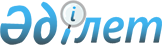 Қызылорда облысы азаматтарының жекелеген санаттарына амбулаториялық емделу кезінде тегін және жеңілдікті шарттармен дәрілік заттарды қосымша беру туралы
					
			Күшін жойған
			
			
		
					Қызылорда облыстық мәслихатының 2016 жылғы 10 ақпандағы № 347 шешімі. Қызылорда облысының Әділет департаментінде 2016 жылғы 14 наурызда № 5404 болып тіркелді. Күші жойылды - Қызылорда облыстық мәслихатының 2019 жылғы 7 ақпандағы № 300 шешімімен
      Ескерту. Күші жойылды - Қызылорда облыстық мәслихатының 07.02.2019 № 300 шешімімен (алғашқы ресми жарияланған күнінен кейін күнтізбелік он күн өткен соң қолданысқа енгізіледі).

      Ескерту. Шешімнің тақырыбы жаңа редакцияда - Қызылорда облыстық мәслихатының 24.10.2017 № 144 шешімімен (алғашқы ресми жарияланғаннан күнінен кейін күнтізбелік он күн өткен соң қолданысқа енгізіледі)

      "Халық денсаулығы және денсаулық сақтау жүйесі туралы" Қазақстан Республикасының 2009 жылғы 18 қыркүйектегі Кодексінің 9-бабының 1-тармағының 5) тармақшасына сәйкес Қызылорда облыстық мәслихаты ШЕШІМ ҚАБЫЛДАДЫ:

      1. Қосымшаға сәйкес Қызылорда облысы азаматтарының жекеленген санаттарына амбулаториялық емделу кезінде тегін дәрілік заттар қосымша берілсін.

      Ескерту. 1-тармақ жаңа редакцияда - Қызылорда облыстық мәслихатының 24.10.2017 № 144 шешімімен (алғашқы ресми жарияланғаннан күнінен кейін күнтізбелік он күн өткен соң қолданысқа енгізіледі).

      2. Осы шешім алғашқы ресми жарияланған күнінен кейін күнтізбелік он күн өткен соң қолданысқа енгізіледі. Азаматтардың жекелеген санаттарына амбулаториялық емделу кезінде тегін берілетін дәрілік заттар
      Ескерту. Қосымша жаңа редакцияда - Қызылорда облыстық мәслихатының 29.03.2018 № 190 шешімімен (алғашқы ресми жарияланған күнінен кейін күнтізбелік он күн өткен соң қолданысқа енгізіледі).
      Аббревиатураның толық жазылуы:
      мг - миллиграмм
      мл - миллилитр
					© 2012. Қазақстан Республикасы Әділет министрлігінің «Қазақстан Республикасының Заңнама және құқықтық ақпарат институты» ШЖҚ РМК
				
      Қызылорда облыстық

Қызылорда облыстық

      мәслихатының кезектен тыс

мәслихаты хатшысының

      44 сессиясының төрағасы

уақытша міндетін атқарушы

      М. Кәрім

Қ. Бисенов
Қызылорда облыстық мәслихатының 2016 жылғы 10 ақпандағы № 347 шешімімен бекітілген
№
Ауру түрі
Халық санаты
Дәрілік заттарды тағайындау үшін айғақтар (дәрежесі, сатысы, ауыр ағым)
Дәрілік заттардың атаулары (шығару нысаны)
1
Басқа көріністі жылауықты фиброз (муковисцидоз)
Диспансерлік есепте тұрған барлық санаттар
Ауырлықтың барлық сатысы мен дәрежесі
- Тобрамицин (ингаляциялық нысан) 300 мг/5мг, ұнтақ

ингаляцияға арналған капсуладағы 28 мг;

- Ацетилцистеин 100мг, 200 мг;

- Ортатізбелі триглициридтері бар толыққанды құнарлы қоспа. (Сусын немесе қосымша тамақтануға, сондай-ақ энтералді 

зонд ретінде қолдануға арналған. 3-жастан жоғары балаларға және ересектерге тағайындалады);
2
Идиопатикалық және екіншілік 

өкпе артериясының гипертензиясы
Диспансерлік есепте тұрған барлық санаттар
 

II, III, IV сатысы
- Силденафил 

25 мг, 

50 мг;

- Бозентан 125 мг;
3
Аяқтың эмболиясы және тромбозы
Диспансерлік есепте тұрған барлық санаттар
Басқа антикоагулянттық дәрі-дәрмектерді қолдану мүмкін болмағанда
- Ривароксабан 

10 мг, 

20 мг;

- Эноксапарин Натрия 0,6 мг;
4
Ювенильді идиопатиялық артрит
Диспансерлік есепте тұрған барлық санаттар
Ауру балалардың, аурудың полиартритикалық формасы мен жүйелер бойынша зақымдану клиникалық белгілерінің болуы, этиотропты генді-инженерлік биологиялық препаратты ем ретінде қолдану
- Адалимубаб, инъекцияға арналған ерітінді 

40 мг/0,8 мл;
5
Буллезды эпидермолиз
Диспансерлік есепте тұрған барлық санаттар
Өмір сүру ұзақтығын және өмір сапасын жақсарту
- Таңып-байлау материалдары,

санитарлық гигиенаға арналған зат (сабын)

мамандандырылған қорек;
6
Бехчет ауруы
Диспансерлік есепте тұрған барлық санаттар
Өмір сүру ұзақтығын және өмір сапасын жақсарту
- Инфликсимаб 100 мг;
7
Целиакия
Диспансерлік есепте тұрған барлық санаттар
Ағзадағы туа біткен фермент жетіспеушілігінің орнын ауыстырушы препараты
- Панкреатин 

10000 ЕД/150 мг;

- Панкреатин

25000 ЕД/300 мг;
8
Туа пайда болған гиперинсулинизм
Диспансерлік есепте тұрған барлық санаттар
Ағзадағы туа біткен гормонды алмастырушы жетіспеушілігінің орнын ауыстырушы препараты
- Октреотид 0,1мг/мл.